Supplementary materialsSupplementary Table 1: Regional distribution of collaborating centers and enrolled patients.Supplementary Table 2: Demographics of patients with psoriasis in the Psoriasis Center RegistrySupplementary Table 3: Clinical manifestations of patients with psoriasis in the Psoriasis Center RegistrySupplementary Table 4: Comorbid diseases of patients with psoriasis in the Psoriasis Center RegistrySupplementary Table 5: Auxiliary examinations of patients with psoriasis in the Psoriasis Center RegistrySupplementary Table 6: Treatment strategies of patients with psoriasis in the Psoriasis Center RegistrySupplementary Figure 1: The overall disease severity distribution (A) and the occurrence of psoriatic arthritis and impactful area involvement in each disease severity level (B) in the 10,321 patients with plaque psoriasis who initiated biological therapy at enrollment.Supplementary Figure 2: Treatment distribution of Chinese patients with psoriasis at enrollment from Aug 2020 to Feb 2021 (A) and Mar 2021 to Mar 2022 (B).Supplementary Table 1: Regional distribution of collaborating centers and enrolled patients.Supplementary Table 2: Demographics of patients with psoriasis in the Psoriasis Center RegistryBMI, body mass index; IQR, interquartile range; Percentages were calculated after excluding the missing data.  *Data on age was missing for 1,346 patients, thus the numbers of adults and children did not sum to the overall population.†Patients may have more than one medical insurance thus the total percentages exceeded 100%. ‡Other medical insurance included supplementary medical insurance, critical illness insurance, new rural cooperative medical system (NCMS), student health insurance, poverty alleviation program, etc.§Missing proportion of both the overall enrolled population and each age group.Supplementary Table 3: Clinical manifestations of patients with psoriasis in the Psoriasis Center RegistryPASI, Psoriasis Area and Severity Index; BSA, Body Surface Area; IGA, Investigator’s Global Assessment; PEST, Psoriasis Epidemiology Screening Tool; DLQI, Dermatology Life Quality Index. Percentages were calculated after excluding the missing data.  *Data on age was missing for 1,346 patients, thus the numbers of adults and children did not sum to the overall population.†Patients may have more than one type of psoriasis at the same time, thus the total percentages exceeded 100%.‡Chi-squared tests were conducted to detect the significance of differences in missing proportions between the child group and the adult group.Supplementary Table 4: Comorbid diseases of patients with psoriasis in the Psoriasis Center RegistryPercentages were calculated after excluding the missing data.  *Data on age was missing for 1,346 patients, thus the numbers of adults and children did not sum to the overall population.Supplementary Table 5: Auxiliary examinations of patients with psoriasis in the Psoriasis Center RegistryPercentages were calculated after excluding the missing data.  Supplementary Table 6: Treatment strategies of patients with psoriasis in the Psoriasis Center RegistryPercentages were calculated after excluding the missing data. Since patients may receive multiple therapies, the numbers may not sum to the group total or to 100%.*Data on age was missing for 1,346 patients, thus the numbers of adults and children did not sum to the overall population.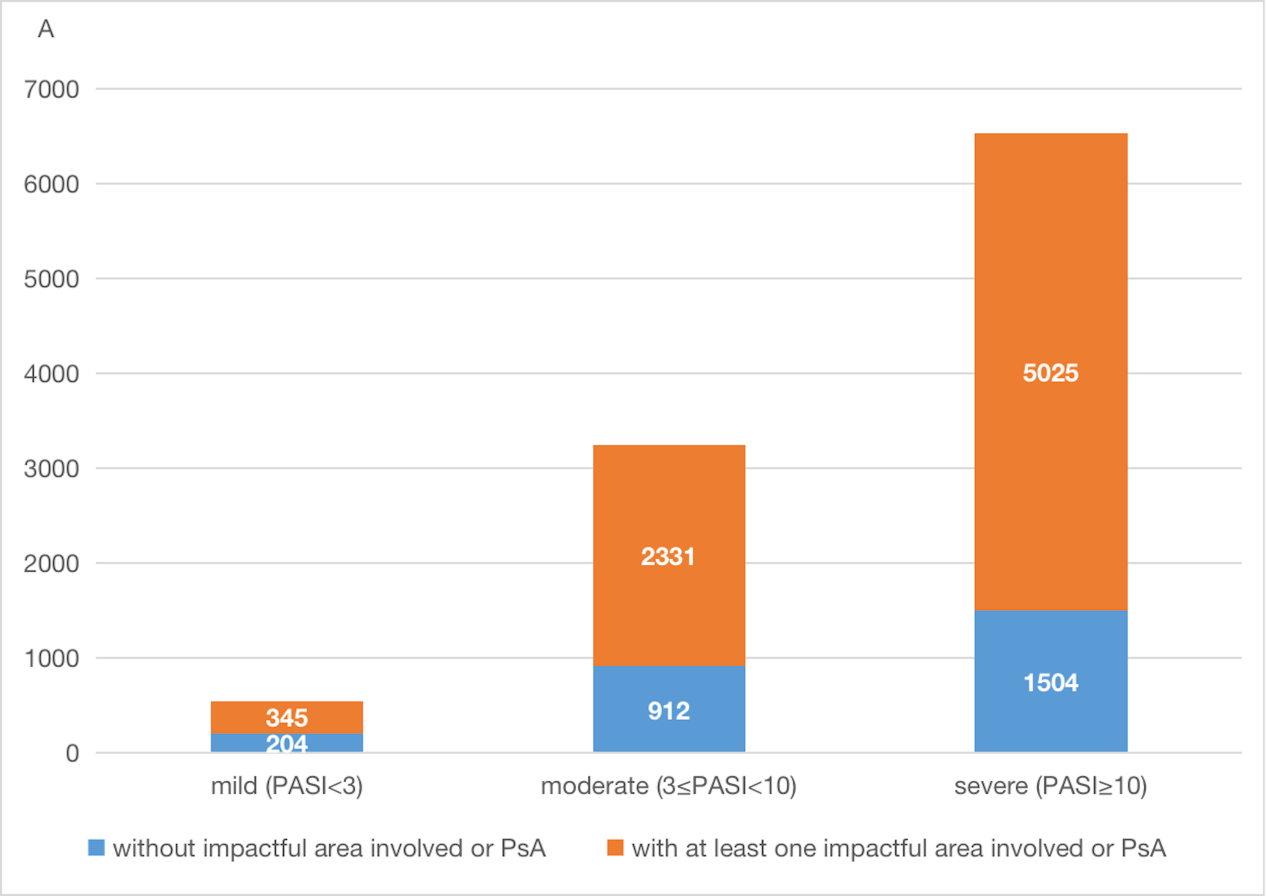 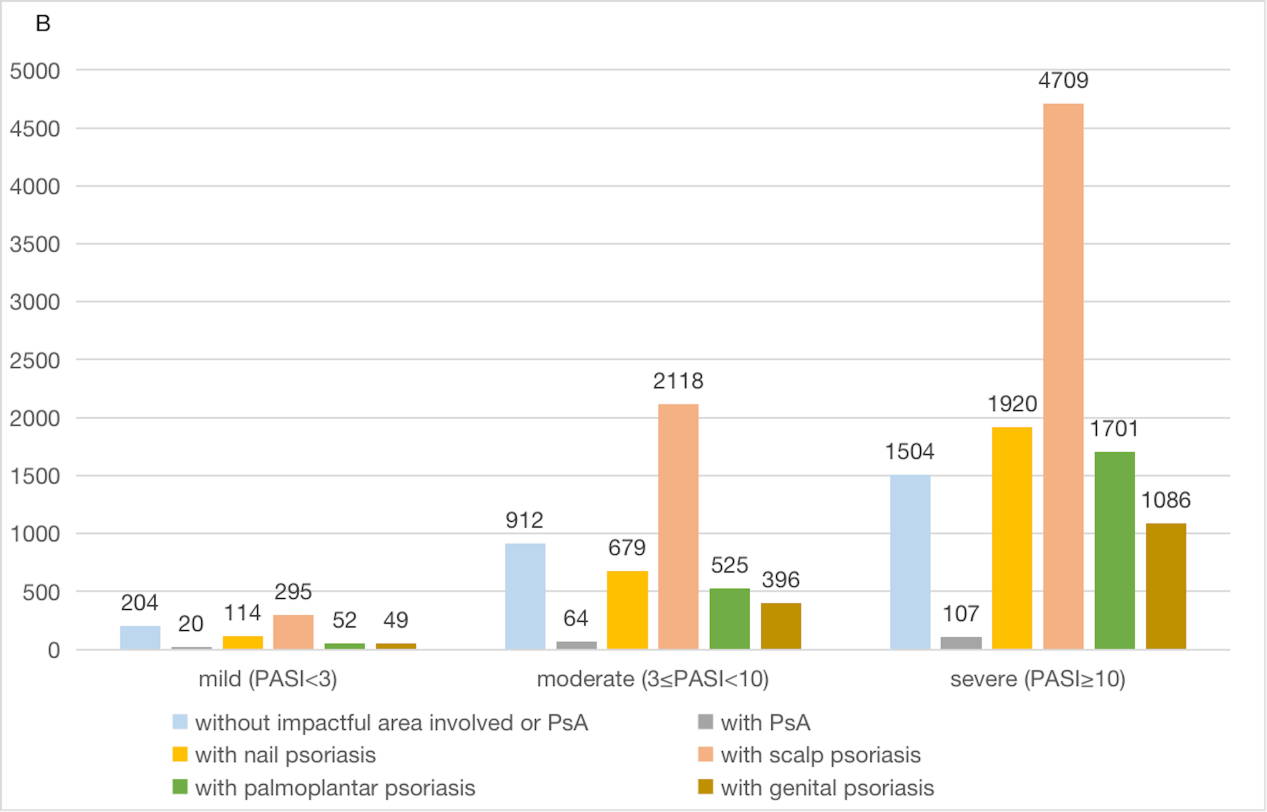 Supplementary Figure 1: The overall disease severity distribution (A) and the occurrence of psoriatic arthritis and impactful area involvement in each disease severity level (B) in the 10,321 patients with plaque psoriasis who initiated biological therapy at enrollment. PASI, psoriasis area and severity index.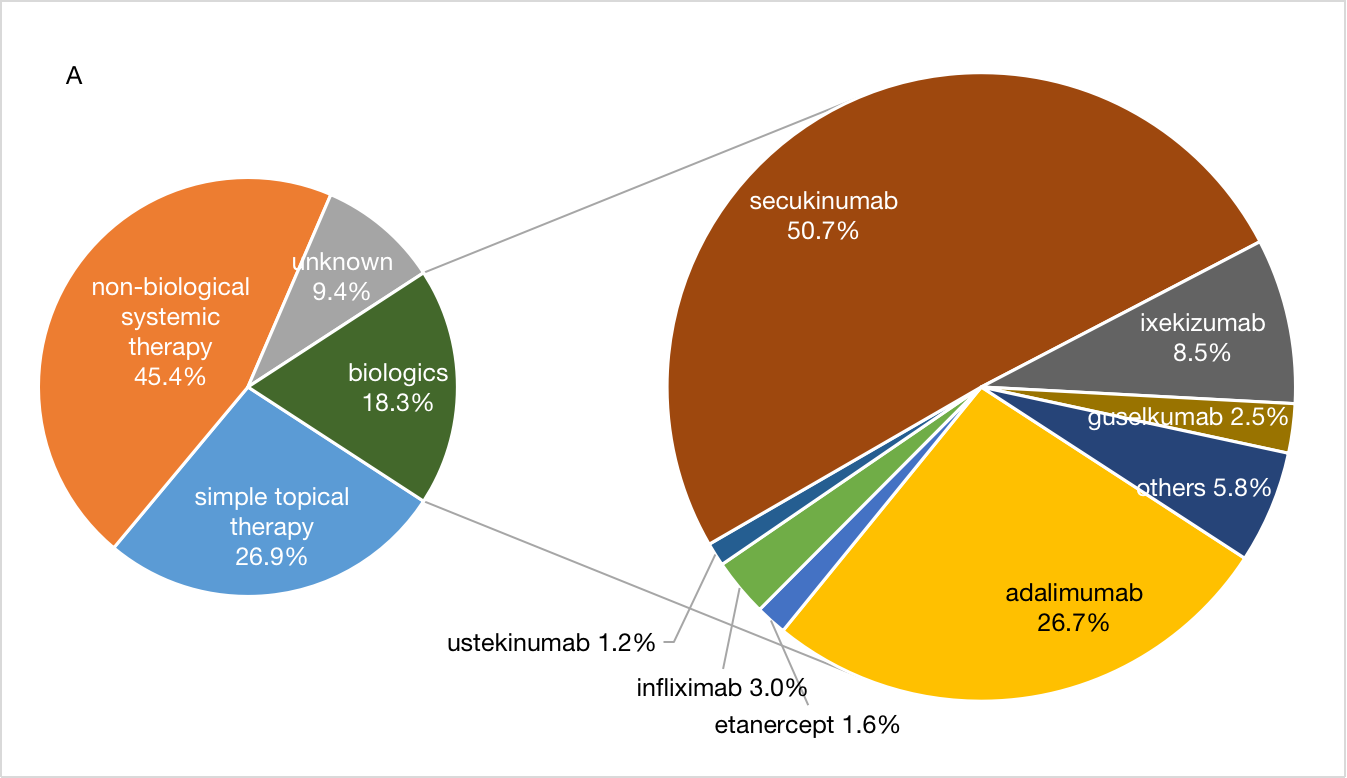 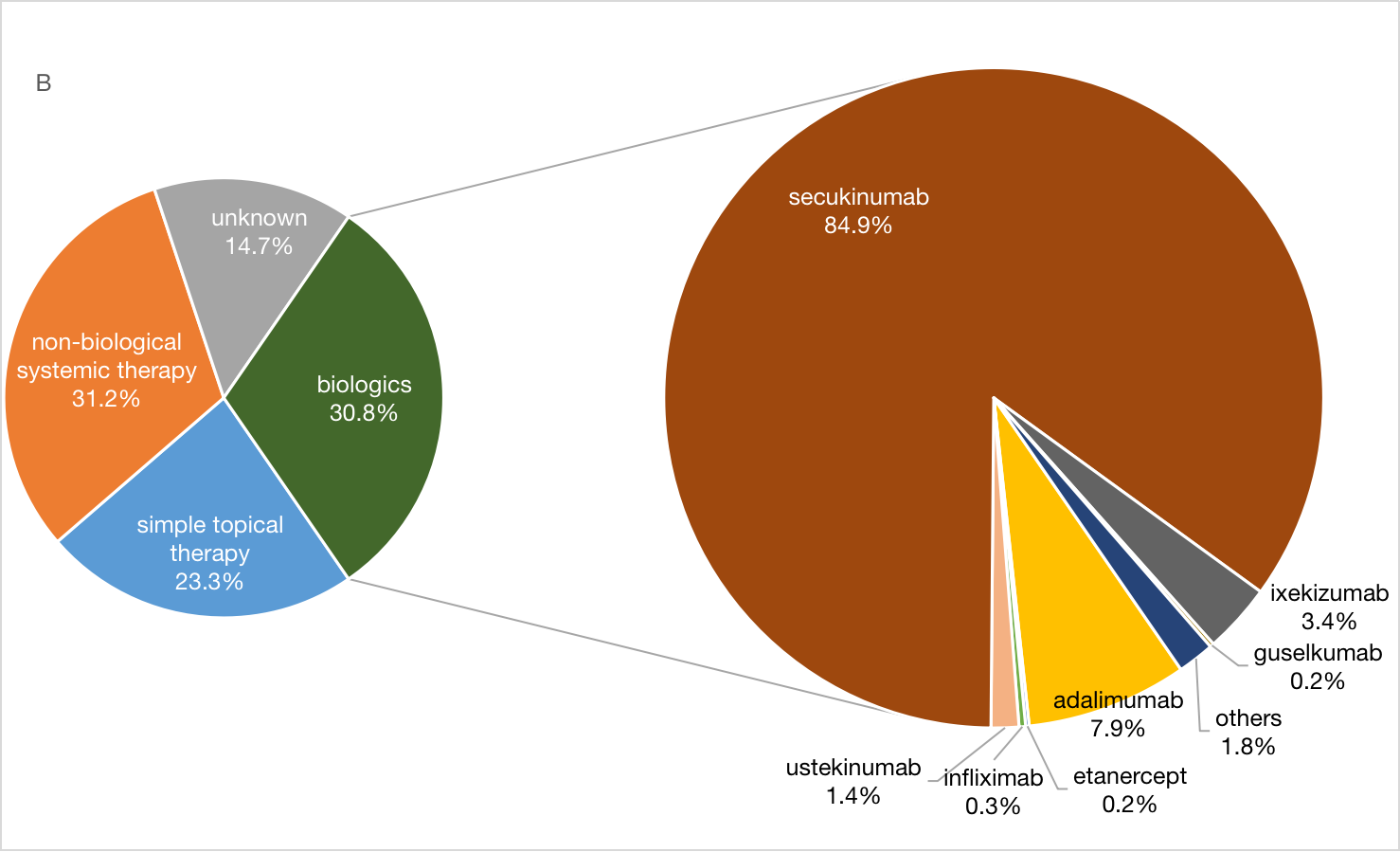 Supplementary Figure 2: Treatment distribution of Chinese patients with psoriasis at enrollment from Aug 2020 to Feb 2021 (A) and Mar 2021 to Mar 2022 (B).There were 9,881 patients enrolled between Aug 2020 and Feb 2021, and 45,521 patients enrolled between Mar 2021 and Mar 2022.ProvinceCollaborating medical centersChinese translationNumber of patientsTotalAnhuiLixin County People's Hospital利辛县人民医院53566Huaibei People's Hospital淮北市人民医院196The Second Affiliated Hospital of Wannan Medical College皖南医学院第二附属医院286Fuyang People's Hospital阜阳市人民医院31BeijingThe 82nd Group Army Hospital of the People's Liberation Army中国人民解放军陆军第八十二集团军医院813,724Beijing Huaxin Hospital (The First Hospital of Tsinghua University)北京华信医院(清华大学第一附属医院)37Peking University International Hospital北京大学国际医院14Peking University Shenzhen Hospital北京大学深圳医院579Peking University First Hospital北京大学第一医院1,290Peking University Third Hospital北京大学第三医院399Peking University Shougang Hospital北京大学首钢医院1Beijing Huairou Hospital北京怀柔医院130Beijing Tsinghua Changgung Hospital北京清华长庚医院318Beijing Jishuitan Hospital北京积水潭医院179Beijing Hospital of Ministry of Health卫生部北京医院120Liangxiang Hospital, Fangshan District房山区良乡医院52Xuanwu Hospital, Capital Medical University首都医科大学宣武医院49Beijing Youan Hospital affiliated to Capital Medical University首都医科大学附属北京佑安医院15Beijing Tongren Hospital, Capital Medical University首都医科大学附属北京同仁医院21Beijing Ditan Hospital affiliated to Capital Medical University首都医科大学附属北京地坛医院6Beijing Anzhen Hospital Affiliated to Capital Medical University首都医科大学附属北京安贞医院96Beijing Chaoyang Hospital Affiliated to Capital Medical University首都医科大学附属北京朝阳医院236Beijing Luhe Hospital affiliated to Capital Medical University首都医科大学附属北京潞河医院101ChongqingArmy Medical Center of Chinese People's Liberation Army中国人民解放军陆军特色医学中心951,310The First Affiliated Hospital of Chongqing Medical University重庆医科大学附属第一医院654The Third Affiliated Hospital of Chongqing Medical University重庆医科大学附属第三医院45Chongqing Hospital of Traditional Chinese Medicine重庆市中医院365Chongqing Fuling Central Hospital重庆市涪陵中心医院14The First Affiliated Hospital of Army Medical University陆军军医大学第一附属医院137FujianThe Second Affiliated Hospital of Xiamen Medical College厦门医学院附属第二医院3031,582Xiamen Changgung Hospital厦门长庚医院294Mindong Hospital, Ningde City宁德市闽东医院22Quanzhou Traditional Chinese Medicine Hospital泉州市中医院3Shishi City Hospital石狮市医院1Fuzhou Dermatology Hospital福州市皮肤病防治院197The Second Affiliated People's Hospital of Fujian University of Traditional Chinese Medicine福建中医药大学附属第二人民医院1Union Hospital Affiliated to Fujian Medical University福建医科大学附属协和医院164The First Affiliated Hospital of Fujian Medical University福建医科大学附属第一医院357The Second Affiliated Hospital of Fujian Medical University福建医科大学附属第二医院231Fuqing Hospital of Fujian Province福建省福清市医院9GansuGeneral Hospital of Lanzhou Military Region兰州军区总医院136619The First Hospital of Lanzhou University兰州大学第一医院216The Second Hospital of Lanzhou University兰州大学第二医院148Affiliated Hospital of Gansu University of Traditional Chinese Medicine甘肃中医药大学附属医院119GuangdongDongguan People's Hospital东莞市人民医院2035,471Sun Yat-sen Memorial Hospital, Sun Yat-sen University中山大学孙逸仙纪念医院11The Third Affiliated Hospital of Sun Yat-sen University中山大学附属第三医院36The Sixth Affiliated Hospital of Sun Yat-sen University中山大学附属第六医院1Zhongshan Hospital of Traditional Chinese Medicine中山市中医院259Zhongshan People's Hospital中山市人民医院156The Second People's Hospital of Zhongshan中山市第二人民医院433Foshan Hospital of Traditional Chinese Medicine佛山市中医院240The First People's Hospital of Foshan佛山市第一人民医院112Union Shenzhen Hospital, Huazhong University of Science and Technology华中科技大学协和深圳医院342Hospital of Dermatology, Southern Medical University南方医科大学皮肤病医院808Affiliated Hospital of Guangdong Medical University广东医科大学附属医院180Guangdong Provincial Hospital of Traditional Chinese Medicine广东省中医院842The Second Affiliated Hospital of Guangzhou Medical University广州医科大学附属第二医院50Guangzhou Panyu District Central Hospital广州市番禺区中心医院54Guangzhou Institute of Dermatology广州市皮肤病防治所667The First Affiliated Hospital of Jinan University暨南大学附属第一医院1Meizhou Traditional Chinese Medicine Hospital梅州市中医医院11The First Affiliated Hospital of Shantou University Medical College汕头大学医学院第一附属医院80Shantou skin and venereal Disease prevention and treatment hospital汕头市皮肤性病防治院2Jiangmen Central Hospital江门市中心医院19Shenzhen People's Hospital深圳市人民医院315Shenzhen Qianhai Shekou free Trade Zone hospital深圳市前海蛇口自贸区医院46Shenzhen Baoan District Central Hospital深圳市宝安区中心医院14Shenzhen Second People's Hospital深圳市第二人民医院49Zhuhai People's Hospital珠海市人民医院92Yuebei People's Hospital粤北人民医院105Yangjiang People's Hospital阳江市人民医院343GuangxiNanning Second People's Hospital南宁市第二人民医院671,562The First Affiliated Hospital of Guangxi Medical University广西医科大学第一附属医院231The Second Affiliated Hospital of Guangxi Medical University广西医科大学第二附属医院34Guangxi Zhuang Autonomous Region People's Hospital广西壮族自治区人民医院142Nanxishan Hospital of Guangxi Zhuang Autonomous Region广西壮族自治区南溪山医院176Liuzhou Traditional Chinese Medicine Hospital柳州市中医院72Liuzhou People's Hospital柳州市人民医院11Liuzhou Workers' Hospital柳州市工人医院386Affiliated Hospital of Guilin Medical College桂林医学院附属医院295Yulin First People's Hospital玉林市第一人民医院120Hezhou People's Hospital贺州市人民医院28GuizhouAffiliated Hospital of Guizhou Medical University贵州医科大学附属医院3838HainanThe First Affiliated Hospital of Hainan Medical College海南医学院第一附属医院22246The Fifth People's Hospital of Hainan海南省第五人民医院224HebeiBaoding No.1 Central Hospital保定市第一中心医院1552,507Baoding Second Central Hospital保定市第二中心医院62Affiliated Hospital of North China University of Science and Technology华北理工大学附属医院123Tangshan Union Hospital唐山市协和医院61Cangzhou Central Hospital沧州市中心医院2Cangzhou people's Hospital沧州市人民医院387The First Hospital of Hebei Medical University河北医科大学第一医院427The Second Hospital of Hebei Medical University河北医科大学第二医院704The Fourth Hospital of Hebei Medical University河北医科大学第四医院144Affiliated Hospital of Hebei Engineering University河北工程大学附属医院253Hebei Provincial Hospital of Traditional Chinese Medicine河北省中医院59Tangshan Gongren Hospital, Hebei province河北省唐山市工人医院99Cangzhou Integrated Traditional Chinese and Western Medicine Hospital of Hebei province河北省沧州中西医结合医院14Qinhuangdao Hospital of Traditional Chinese Medicine秦皇岛市中医医院17HeilongjiangThe First Affiliated Hospital of Harbin Medical University哈尔滨医科大学附属第一医院1,1204,129The Second Affiliated Hospital of Harbin Medical University哈尔滨医科大学附属第二医院1,179Daqing Oilfield General Hospital大庆油田总医院368Hongqi Hospital affiliated to Mudanjiang Medical College牡丹江医学院附属红旗医院173Heilongjiang Provincial Hospital黑龙江省医院543Qiqihar Hospital of Traditional Chinese Medicine齐齐哈尔市中医医院671The First Hospital of Qiqihar齐齐哈尔市第一医院75HenanSanmenxia Central Hospital三门峡市中心医院4476,741990th Hospital of Joint Logistic Support Force of PLA中国人民解放军联勤保障部队第九九零医院431988th Hospital of Joint Logistic Support Force of PLA中国人民解放军联勤保障部队第九八八医院4Xinyang Central Hospital信阳市中心医院313Nanyang Central Hospital南阳市中心医院1,381Nanyang First People's Hospital南阳市第一人民医院1,421Tanghe County People's Hospital唐河县人民医院60Shangqiu First People's Hospital商丘市第一人民医院236Pingmei what medical group general hospital平煤神马医疗集团总医院1Kaifeng People's Hospital开封市人民医院128People's Hospital of Xixian County息县人民医院71Ruzhou First People's Hospital汝州市第一人民医院4The First Affiliated Hospital of Henan Polytechnic University河南理工大学第一附属医院17Henan Provincial People's Hospital河南省人民医院501The Second Affiliated Hospital of Henan University of Science and Technology河南科技大学第二附属医院655Anyang District Hospital of Puyang City濮阳市安阳地区医院349Puyang Oilfield General Hospital濮阳市油田总医院6Jiaozuo People's Hospital焦作市人民医院149Central Hospital of Jiaozuo Coal Industry (Group) Co., LTD焦作煤业（集团）有限责任公司中央医院155Yuzhou People's Hospital禹州市人民医院72Zhengzhou People's Hospital郑州人民医院4Zhengzhou First People's Hospital郑州市第一人民医院27Zhumadian Central Hospital驻马店市中心医院14Sanmenxia Hospital of the Yellow River黄河三门峡医院295Hubei991 Hospital of Joint Logistic Support Force of PLA中国人民解放军联勤保障部队第九九一医院1742,853Shiyan People's Hospital十堰市人民医院433Taihe hospital of Shiyan City十堰市太和医院397Union Hospital, Tongji Medical College, Huazhong University of Science and Technology华中科技大学同济医学院附属协和医院92Tongji Hospital Affiliated to Tongji Medical College, Huazhong University of Science and Technology华中科技大学同济医学院附属同济医院287Sinopharm Dongfeng General Hospital国药东风总医院47Tianmen First People's Hospital天门市第一人民医院150Xiaogan Central Hospital孝感市中心医院13The First People's Hospital of Yichang宜昌市第一人民医院96Zhongnan Hospital of Wuhan University武汉大学中南医院200Renmin Hospital of Wuhan University武汉大学人民医院5Wuhan Hospital of Traditional Chinese Medicine武汉市中医医院8Wuhan Central Hospital武汉市中心医院51Wuhan Huarun Wugang General Hospital武汉市华润武钢总医院6Wuhan No.1 Hospital武汉市第一医院374Hubei Provincial Hospital of Traditional Chinese Medicine湖北省中医院30Jingzhou Central Hospital荆州市中心医院63Jingmen Second People's Hospital荆门市第二人民医院19Xiangyang Hospital of Traditional Chinese Medicine襄阳市中医医院169Xiangyang Central Hospital襄阳市中心医院11Xiangyang First People's Hospital襄阳市第一人民医院1Huangshi Central Hospital黄石市中心医院227HunanThird Xiangya Hospital, Central South University中南大学湘雅三医院3321,725The Second Xiangya Hospital, Central South University中南大学湘雅二医院620Xiangya Hospital, Central South University中南大学湘雅医院145The First Affiliated Hospital of University of South China南华大学附属第一医院4The Second Affiliated Hospital of University of South China南华大学附属第二医院19Changde First People's Hospital常德市第一人民医院522The Second Affiliated Hospital of Hunan University of Traditional Chinese Medicine湖南中医学院第二附属医院61The First People's Hospital of Chenzhou郴州市第一人民医院22JiangsuThe Second Affiliated Hospital of Nanjing Medical University南京医科大学第二附属医院711,055Affiliated Hospital of Nantong University南通大学附属医院160Taicang Hospital of Traditional Chinese Medicine太仓市中医医院28Changshu Second People's Hospital常熟市第二人民医院188Wuxi No.2 People's Hospital无锡市第二人民医院8Yancheng First People's Hospital盐城市第一人民医院137The First Affiliated Hospital of Soochow University苏州大学附属第一医院187Suzhou Traditional Chinese Medicine Hospital苏州市中医医院276JiangxiAffiliated Hospital of Jiujiang University九江学院附属医院1083,104The First Affiliated Hospital of Nanchang University南昌大学第一附属医院19The Second Affiliated Hospital of Nanchang University南昌大学第二附属医院15Yichun People's Hospital宜春市人民医院366Affiliated Hospital of Jiangxi University of Traditional Chinese Medicine江西中医药大学附属医院94Jiangxi Provincial Dermatology Hospital江西省皮肤病专科医院1,918The First Affiliated Hospital of Gannan Medical College赣南医学院第一附属医院269Ganzhou People's Hospital赣州市人民医院93Ganzhou Dermatological Hospital赣州市皮肤病医院222JilinAffiliated Hospital of Beihua University北华大学附属医院19457Affiliated Hospital of Jilin University of Medicine吉林医药学院附属医院277The First Hospital of Jilin University吉林大学第一医院11The Second Hospital of Jilin University吉林大学第二医院127Affiliated Hospital of Yanbian University延边大学附属医院23LiaoningDonggang Central Hospital东港市中心医院672,014General Hospital of Northern Theater Command of PLA中国人民解放军北部战区总医院231967 Hospital of Joint Logistic Support Force of PLA中国人民解放军联勤保障部队第九六七医院156Shengjing Hospital of China Medical University中国医科大学附属盛京医院18Shengjing Hospital Affiliated to China Medical University Dalian Hospital中国医科大学附属盛京医院大连医院21The First Affiliated Hospital of China Medical University中国医科大学附属第一医院169The First Affiliated Hospital of Dalian Medical University大连医科大学附属第一医院220The Second Affiliated Hospital of Dalian Medical University大连医科大学附属第二医院206Dalian Dermatological Hospital大连市皮肤病医院350Shenyang Hospital of Integrated Traditional Chinese and Western Medicine沈阳市中西医结合医院361Anshan Tanggangzi rehabilitation hospital鞍山市汤岗子康复医院64Anshan Iron and Steel Group General Hospital鞍钢集团公司总医院151Inner MongoliaAffiliated Hospital of Inner Mongolia Medical University内蒙古医科大学附属医院4481,063Affiliated Hospital of Inner Mongolia University for Nationalities内蒙古民族大学附属医院500The First Affiliated Hospital of Baotou Medical College, Inner Mongolia University of Science and Technology内蒙古科技大学包头医学院第一附属医院16Inner Mongolia International Hospital of Mongolian Medicine内蒙古自治区国际蒙医医院76Tongliao City Hospital通辽市医院14Ordos Central Hospital鄂尔多斯市中心医院9NingxiaGeneral Hospital of Ningxia Medical University宁夏医科大学总医院584779Ningxia Hui Autonomous Region people's Hospital宁夏回族自治区人民医院195QinghaiThe First People's Hospital of Xining西宁市第一人民医院63104Affiliated Hospital of Qinghai University青海大学附属医院10Qinghai Red Cross Hospital青海红十字医院31ShaanxiThe First Affiliated Hospital of Xi 'an Jiaotong University西安交通大学第一附属医院198365The Second Affiliated Hospital of Xi 'an Jiaotong University西安交通大学第二附属医院143Shaanxi Provincial Hospital of Traditional Chinese Medicine陕西省中医医院24ShandongLinyi Central Hospital临沂市中心医院2103,428Linyi People's Hospital临沂市人民医院463Affiliated Hospital of Shandong University of Traditional Chinese Medicine山东中医药大学附属医院89The Second Hospital of Shandong University山东大学第二医院70Qilu Hospital of Shandong University山东大学齐鲁医院87Qilu Hospital of Shandong University (Qingdao)山东大学齐鲁医院（青岛）1Qianfoshan Hospital, Shandong Province山东省千佛山医院92Shandong Provincial Hospital山东省立医院70The Second Affiliated Hospital of Shandong First Medical University山东第一医科大学第二附属医院18Rizhao People's Hospital日照市人民医院10Zaozhuang Municipal hospital枣庄市立医院18Tai 'an Central Hospital泰安市中心医院53Affiliated Hospital of Jining Medical University济宁医学院附属医院66Jining First People's Hospital济宁市第一人民医院1,016Zibo Central Hospital淄博市中心医院3The First Hospital of Zibo淄博市第一医院2Tengzhou Central People's Hospital滕州市中心人民医院66Affiliated Hospital of Binzhou Medical College滨州医学院附属医院159Affiliated Hospital of Weifang Medical College潍坊医学院附属医院132Weifang People's Hospital潍坊市人民医院29Weifang Yidu Central Hospital潍坊市益都中心医院3Yantai Mountain Hospital烟台市烟台山医院143Yantai yuhuangding Hospital烟台毓璜顶医院373Shengli Oilfield Central Hospital胜利油田中心医院25The Affiliated Hospital of Qingdao University青岛大学附属医院54Qingdao Hospital of Traditional Chinese Medicine青岛市中医医院126Qingdao Municipal Hospital青岛市市立医院19Gaomi People's Hospital高密市人民医院31ShanghaiYueyang Hospital of Integrated Traditional Chinese and Western Medicine Affiliated to Shanghai University of Traditional Chinese Medicine上海中医药大学附属岳阳中西医结合医院2101,263Renji Hospital affiliated to Shanghai Jiaotong University School of Medicine上海交通大学医学院附属仁济医院2Xinhua Hospital affiliated to Shanghai Jiao Tong University School of Medicine上海交通大学医学院附属新华医院288Shanghai Dermatology Hospital上海市皮肤病医院228Shanghai First People's Hospital上海市第一人民医院307Shanghai Tenth People's Hospital上海市第十人民医院24Shanghai Changzheng Hospital上海市长征医院1Huashan Hospital affiliated to Fudan University复旦大学附属华山医院202The First Affiliated Hospital of Naval Medical University海军军医大学第一附属医院1ShanxiThe Third People's Hospital of Datong大同市第三人民医院931,411Taiyuan Central Hospital太原市中心医院312Affiliated Hospital of Shanxi University of Traditional Chinese Medicine山西中医药大学附属医院1The First Hospital of Shanxi Medical University山西医科大学第一医院82The Second Hospital of Shanxi Medical University山西医科大学第二医院133Changzhi Second People's Hospital长治市第二人民医院790SichuanLeshan Traditional Chinese Medicine Hospital乐山市中医医院1272,579Leshan People's Hospital乐山市人民医院91Nanchong Central Hospital南充市中心医院7Sichuan Provincial People's Hospital四川省人民医院171Chengdu Second People's Hospital成都市第二人民医院1,629Chengdu Fifth People's Hospital成都市第五人民医院16The 4166 Hospital of Nuclear Industry核工业四一六医院13Meishan People's Hospital眉山市人民医院89Mianyang Central Hospital绵阳市中心医院100Affiliated Hospital of Southwest Medical University西南医科大学附属医院102Suining Central Hospital遂宁市中心医院234TianjinTianjin Medical University General Hospital天津医科大学总医院6441,037The Second Hospital of Tianjin Medical University天津医科大学第二医院58Tianjin Beichen district Hospital of traditional Chinese Medicine天津市北辰区中医医院195Tianjin Nankai Hospital天津市南开医院98Tianjin Fifth Central Hospital天津市第五中心医院8Tianjin Institute for Prevention and Treatment of Occupational Diseases天津市职业病防治院34XinjiangThe First Affiliated Hospital of Xinjiang Medical University新疆医科大学第一附属医院3181,553Traditional Chinese Medicine Hospital affiliated to Xinjiang Medical University新疆医科大学附属中医医院502People's Hospital of Xinjiang Uygur Autonomous Region新疆维吾尔自治区人民医院733YunnanThe First Affiliated Hospital of Kunming Medical University昆明医科大学第一附属医院38325The Second Affiliated Hospital of Kunming Medical University昆明医科大学第二附属医院287ZhejiangLishui People's Hospital丽水市人民医院41,759Taizhou Central Hospital台州市中心医院101Ningbo Hospital of Traditional Chinese Medicine宁波市中医院183Ningbo First Hospital宁波市第一医院528Ningbo No.6 Hospital宁波市第六医院500The First Affiliated Hospital of Zhejiang University School of Medicine浙江大学医学院附属第一医院105Zhejiang Provincial Hospital of Traditional Chinese Medicine浙江省中医院78Zhejiang Provincial People's Hospital浙江省人民医院260MissingMissing未填3333Total55,40255,402Overall (n=55,402)Children* (<18y, n=3,326)Adults* (≥18y, n=50,730)Sex, n (%)Male35,822 (64.8)1,827 (54.9)33,176 (65.4)Female19,481 (35.2)1,499 (45.1)17,536 (34.6)Group total with data available55,303 (100.0)3,326 (100.0)50,712 (100.0)Age (years), median (IQR)38.7 (29.2-52.9)13.5 (10.1-16.1)40.1 (31.0-53.6)BMI (kg/m2), median (IQR)23.8 (21.5-26.4)20.0 (17.4-23.2)23.9 (21.7-26.5)BMI≥27.5, n (%)10,123 (18.7)342 (10.8)9,483 (19.0)BMI<27.5, n (%)44,120 (18.3)2,834 (89.2)40,567 (81.1)Group total with data available, n (%)54,243 (100.0)3,176 (100.0)50,050 (100.0)Medical insurance, n (%)†Urban employee basic medical insurance26,319 (49.2)334 (10.3)25,430 (52.0)Urban and rural resident basic medical insurance22,638 (42.3)2,456 (75.9)19,506 (39.9)Non-local medical insurance2,321 (4.3)159 (4.9)2,075 (4.2)Free medical service/ care2,000 (3.7)56 (1.7)1,871 (3.8)Commercial insurance1,977 (3.7)110 (3.4)1,798 (3.7)Self-pay1,867 (3.5)156 (4.8)1,625 (3.3)Others‡2,170 (4.1)112 (3.5)1,992 (4.1)Group total with data available53,499 (100.0)3,234 (100.0)48,947 (100.0)Employment, n (%)Full-time job32,485 (60.7)92 (2.8)31,717 (64.8)Part-time job2,764 (5.2)54 (1.7)2,554 (5.2)Unemployment4,320 (8.1)23 (0.7)4,165 (8.5)Student5,917 (11.1)3,063 (94.8)2,674 (5.5)Retirement8,011 (15.0)0 (0.0)7,837 (16.0)Group total with data available53,497 (100.0)3,232 (100.0)48,947 (100.0)Education, n (%)Junior high school or lower15,817 (31.3)1,934 (66.0)13,408 (28.9)Senior high school18,389 (36.4)936 (32.0)16,989 (36.6)College degree or higher16,349 (32.3)59 (2.0)15,977 (34.5)Group total with data available50,555 (100.0)2,929 (100.0)46,374 (100.0)Smoking, n (%)Never smoked37,162 (69.5)3,118 (96.4)33,179 (67.8)Former smoker3,058 (5.7)27 (0.8)2,935 (6.0)Current everyday smoker12,187 (22.8)72 (2.2)11,777 (24.1)Current someday smoker1,092 (2.0)18 (0.6)1,056 (2.2)Group total with data available53,499 (100.0)3,235 (100.0)48,947 (100.0)Psoriasis duration (years), median (IQR)6 (1-13)1 (0-1)6 (1-14)Missing, n (%)§329 (0.6)65 (2.0)260 (0.5)Family history, n (%)Positive7,837 (15.7)531 (17.4)7,102 (82.6)Negative42,144 (84.3)2,528 (82.6)38,579 (84.5)Group total with data available49,981 (100.0)3,059 (100.0)45,681 (100.0)Overall (n=55,402)Children* (<18y, n=3,326)Adults* (≥18y, n=50,730)P valuePsoriasis phenotype , n (%)†Plaque psoriasis46,809 (84.5)2,435 (73.3)43,290 (85.4)<0.001Guttate psoriasis6,792 (12.3)823 (24.8)5,731 (11.3)<0.001Erythrodermic psoriasis2,008 (3.6)81 (2.4)1,868 (3.7)<0.001Pustular psoriasis1,680 (3.0)134 (4.0)1,509 (3.0)0.001Localized type1,075 (1.9)49 (1.5)1,001 (2.0)0.043Generalized type619 (1.1)88 (2.7)517 (1.0)<0.001Arthropathic psoriasis1,290 (2.3)15 (0.5)1,248 (2.5)<0.001Data available55,368 (100.0)3,322 (100.0)50,701 (100.0)0.154‡Lesions on impactful areas, n (%)Nail psoriasisPositive10,894 (20.4)273 (8.4)10,301 (21.1)<0.001Negative42,398 (79.6)2,962 (91.6)38,449 (78.9)<0.001Data available53,292 (100.0)3,235 (100.0)48,750 (100.0)0.001‡Scalp psoriasisPositive34,567 (63.9)2,108 (64.3)31,595 (63.8)0.591Negative19,545 (36.1)1,171 (35.7)17,910 (36.2)0.591Data available54,112 (100.0)3,279 (100.0)49,505 (100.0)<0.001‡ Palmoplantar psoriasisPositive9,575 (17.8)366 (11.2)8,917 (18.1)<0.001Negative44,139 (82.2)2,895 (88.8)40,219 (81.9)<0.001Data available53,714 (100.0)3,261 (100.0)49,136 (100.0)<0.001‡Genital psoriasisPositive6,423 (12.1)362 (11.2)5,866 (12.1)0.127Negative46,718 (87.9)2,879 (88.8)42,732 (87.9)0.127Data available53,141 (100.0)3,241 (100.0)48,598 (100.0)<0.001‡At least one of the above areasPositive38,553 (70.9)2,276 (69.2)35,289 (70.9)0.035Negative15,825 (29.1)1,013 (30.8)14,465 (29.1)0.035Data available54,378 (100.0)3,289 (100.0)49,754 (100.0)0.001‡Disease severityPASI, median (IQR)6.8 (3.0–14.0)4.4 (2.0–10.0)7.1 (3.0–14.4)<0.001PASI < 3, n (%)13,175 (24.2)1,146 (34.8)11,697 (23.5)<0.001PASI 3－<10, n (%)20,913 (38.4)1,321 (40.1)19,026 (38.2)<0.001PASI ≥ 10, n (%)20,356 (37.4)827 (25.1)19,091 (38.3)<0.001Data available, n (%)54,444 (100.0)3,294 (100.0)49,814 (100.0)<0.001‡BSA, median (IQR)10 (3–26)5 (2–20)10 (3–28)<0.001BSA < 3, n (%)11,132 (20.4)1,034 (31.4)9,838 (19.7)<0.001BSA 3－<10, n (%)14,342 (26.3)928 (28.2)13,073 (26.2)<0.001BSA ≥ 10%, n (%)28,981 (53.2)1,328 (40.4)26,917 (54.0)<0.001Data available, n (%)54,455 (100.0)3,290 (100.0)49,828 (100.0)0.003‡IGA, n (%)IGA 0/15,805 (10.6)498 (15.1)5,156 (10.3)<0.001IGA 217,905 (32.9)1,400 (42.5)16,087 (32.3)<0.001IGA 322,681 (41.7)1,149 (34.9)20,962 (42.1)<0.001IGA 48,058 (14.8)245 (7.4)7,615 (15.3)<0.001Data available54,449 (100.0)3,292 (100.0)49,820 (100.0)0.001‡Patient-reported outcomesPEST score, n (%)PEST score ≥33,725 (7.1)48 (1.5)3,514 (7.3)<0.001PEST score <349,056 (92.9)3,160 (98.5)44,754 (92.7)<0.001Data available52,781 (100.0)3,208 (100.0)48,268 (100.0)0.001‡DLQI, median (IQR)8 (3–12)5 (1–9)8 (3–13)<0.001DLQI < 6, n (%)20,611 (38.8)1,733 (53.8)18,397 (37.8)<0.001DLQI 6－<10, , n (%)12,419 (23.4)771 (23.9)11,405 (23.4)<0.001DLQI ≥ 10, n (%)20,152 (37.9)716 (22.2)18,852 (38.7)<0.001Data available, n (%)53,182 (100.0)3,220 (100.0)48,654 (100.0)0.010‡Overall Children* (<18y)Young adults* (18-44y)Middle-aged adults* (45-59y)Aged adults* (>60y) Psoriatic arthritis, n (%)Psoriatic arthritis, n (%)Psoriatic arthritis, n (%)Psoriatic arthritis, n (%)Psoriatic arthritis, n (%)Psoriatic arthritis, n (%)Positive1,290 (2.3)15 (0.5)592 (2.0)455 (3.3)201 (2.8)Negative54,078 (97.7)3,307 (99.5)29,068 (98.0)13,519 (96.7)6,866 (97.2)Data available55,368 (100.0)3,322 (100.0)29,660 (100.0)13,974 (100.0)7,067 (100.0)Hypertension, n (%)Hypertension, n (%)Hypertension, n (%)Hypertension, n (%)Hypertension, n (%)Hypertension, n (%)Positive2,567 (5.5)3 (0.1)361 (1.4)1,059 (9.3)1,073 (19.5)Negative44,174 (94.5)3,044 (99.9)25,289 (98.6)10,313 (90.7)4,444 (80.6)Data available46,741 (100.0)3,047 (100.0)25,650 (100.0)11,372 (100.0)5,517 (100.0)Diabetes, n (%)Diabetes, n (%)Diabetes, n (%)Diabetes, n (%)Diabetes, n (%)Diabetes, n (%)Positive1,742 (3.4)5 (0.2)322 (1.2)715 (5.6)662 (10.6)Negative49,026 (96.6)3,109 (99.8)27,203 (98.8)11,946 (94.4)5,579 (89.4)Data available50,768 (100.0)3,114 (100.0)27,525 (100.0)12,661 (100.0)6,241 (100.0)Coronary artery disease, n (%)Coronary artery disease, n (%)Coronary artery disease, n (%)Coronary artery disease, n (%)Coronary artery disease, n (%)Coronary artery disease, n (%)Positive435 (0.9)0 (0.0)22 (0.1)142 (1.3)257 (4.7)Negative46,089 (99.1)3,047 (100.0)25,604 (99.9)11,134 (98.7)5,163 (95.3)Data available46,524 (100.0)3,047 (100.0)25,626 (100.0)11,276 (100.0)5,420 (100.0)Malignancy, n (%)Malignancy, n (%)Malignancy, n (%)Malignancy, n (%)Malignancy, n (%)Malignancy, n (%)Positive153 (0.3)0 (0.0)32 (0.1)52 (0.4)66 (1.1)Negative50,615 (99.7)3,114 (100.0)27,493 (99.9)12,609 (99.6)6,175 (98.9)Data available50,768 (100.0)3,114 (100.0)27,525 (100.0)12,661 (100.0)6,241 (100.0)Abnormality in auxiliary examinationsOverallC-reactive protein (CRP), n (%)Abnormal433 (6.1)Normal6,650 (93.9)Data available7,083 (100.0)Erythrocyte Sedimentation Rate (ESR), n (%)Abnormal436 (6.3)Normal6,490 (93.7)Data available6,926 (100.0)Hemoglobin, n (%)Abnormal1,016 (12.4)Normal7,190 (87.6)Data available8,196 (100.0)Albumin, n (%)Abnormal672 (9.5)Normal6,401 (90.5)Data available7,073 (100.0)Aspartate aminotransferase (AST), n (%)Abnormal512 (7.2)Normal6,568 (92.8)Data available7,080 (100.0)Alanine aminotransferase (ALT), n (%)Abnormal569 (8.0)Normal6,530 (92.0)Data available7,099 (100.0)Blood urea nitrogen (BUN), n (%)Abnormal296 (4.6)Normal6,196 (95.4)Data available6,492 (100.0)Serum creatinine, n (%)Abnormal404 (6.2)Normal6,147 (93.8)Data available6,551 (100.0)Triglycerides, n (%)Abnormal1,016 (12.4)Normal7,180 (87.6)Data available8,196 (100.0)Total cholesterol, n (%)Abnormal657 (16.9)Normal3,227 (83.1)Data available3,884 (100.0)Low density lipoprotein cholesterol (LDL-c), n (%)Abnormal590 (15.7)Normal3,165 (84.3)Data available3,755 (100.0)High density lipoprotein cholesterol (HDL-c), n (%)Abnormal789 (20.7)Normal3,018 (79.3)Data available3,807 (100.0)Glycosylated hemoglobin (HbA1c), n (%)Abnormal138 (6.0)Normal2,167 (94.0)Data available2,305 (100.0)Overall (n=55,402)Children* (<18y, n=3,326)Adults* (≥18y, n=50,730)P valueTopical therapy, n (%)Topical therapy, n (%)Topical therapy, n (%)Topical therapy, n (%)Topical therapy, n (%)Any type of topical medication32,792 (59.3)2,496 (75.2)29,562 (58.4)<0.001Glucocorticoids 19,358 (35.0)1,329 (40.1)17,619 (34.8)<0.001Vitamin D3 analogues 12,042 (21.8)886 (26.7)10,860 (21.5)<0.001Glucocorticoids/ Vitamin D3 analogues compound3,173 (5.7)197 (5.9)2,878 (5.7)0.543Retinoids1,560 (2.8)78 (2.4)1,442 (2.9)0.093Dithranol61 (0.1)1 (0.0)59 (0.1)0.148Salicylic acid1,092 (2.0)49 (1.5)1,022 (2.0)0.030Urea1,805 (3.3)103 (3.1)1,687 (3.3)0.478Coal tar714 (1.3)71 (2.1)617 (1.2)<0.001Calcineurin inhibitors1,621 (2.9)172 (5.2)1,415 (2.8)<0.001Benvitimod1,510 (2.7)71 (2.1)1,412 (2.8)0.027Chinese herbs3,851 (7.0)291 (8.8)3,481 (6.9)<0.001Emollients 8,344 (15.1)571 (17.2)7,651 (15.1)0.001Data available 55,291 (100.0)3,318 (100.0)50,629 (100.0)0.606Non-biological systemic therapy, n (%)Non-biological systemic therapy, n (%)Non-biological systemic therapy, n (%)Non-biological systemic therapy, n (%)Non-biological systemic therapy, n (%)Any type of non-biological systemic therapy20,853 (37.7)1,458 (43.9)18,846 (37.2)<0.001Phototherapy 6,305 (11.4)377 (11.4)5,792 (11.4)0.889Cyclosporine 597 (1.1)29 (0.9)559 (1.1)0.216Methotrexate1,991 (3.6)45 (1.4)1,873 (3.7)<0.001Acitretin 3,759 (6.8)116 (3.5)3,560 (7.0)<0.001Leflunomide 101 (0.2)1 (0.0)83 (0.2)0.058Oral Chinese herbs 7,415 (13.4)658 (19.8)6,561 (13.0)<0.001Small molecules567 (1.0)49 (1.5)517 (1.0)0.013Data available 55,283 (100.0)3,318 (100.0)50,621 (100.0)0.758Biological therapy, n (%)Biological therapy, n (%)Biological therapy, n (%)Biological therapy, n (%)Biological therapy, n (%)Any type of biologics15,862 (28.7)487 (14.7)15,029 (29.7)<0.001Adalimumab1,597 (2.9)61 (1.8)1,507 (3.0)<0.001Etanercept 61 (0.1)2 (0.1)56 (0.1)0.391Infliximab 100 (0.2)1 (0.0)99 (0.2)0.032Ustekinumab 212 (0.4)1 (0.0)208 (0.4)0.001Secukinumab 12,811 (23.2)399 (12.0)12,121 (23.9)<0.001Ixekizumab 631 (1.1)14 (0.4)608 (1.2)<0.001Guselkumab 75 (0.1)2 (0.1)71 (0.1)0.225Other biologics375 (0.7)7 (0.2)359 (0.7)0.001Data available 55,276 (100.0)3,317 (100.0)50,615 (100.0)0.608